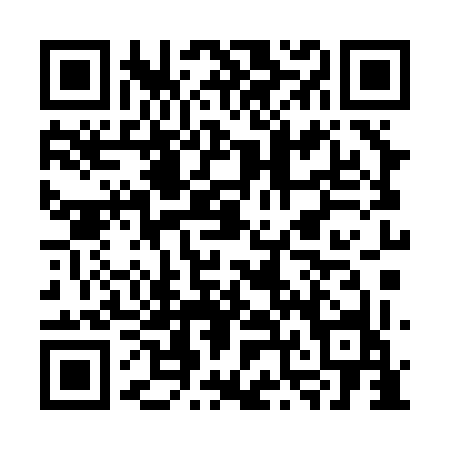 Prayer times for Chaufaldandi Ghar, BangladeshWed 1 May 2024 - Fri 31 May 2024High Latitude Method: NonePrayer Calculation Method: University of Islamic SciencesAsar Calculation Method: ShafiPrayer times provided by https://www.salahtimes.comDateDayFajrSunriseDhuhrAsrMaghribIsha1Wed4:025:2111:493:106:187:372Thu4:015:2011:493:106:187:373Fri4:005:2011:493:106:187:384Sat3:595:1911:493:096:197:385Sun3:595:1811:493:096:197:396Mon3:585:1811:493:096:207:407Tue3:575:1711:483:086:207:408Wed3:575:1711:483:086:207:419Thu3:565:1611:483:086:217:4110Fri3:555:1611:483:076:217:4211Sat3:545:1511:483:076:227:4312Sun3:545:1511:483:076:227:4313Mon3:535:1411:483:066:237:4414Tue3:535:1411:483:066:237:4415Wed3:525:1311:483:066:237:4516Thu3:515:1311:483:066:247:4617Fri3:515:1311:483:056:247:4618Sat3:505:1211:483:056:257:4719Sun3:505:1211:483:056:257:4720Mon3:495:1211:493:056:267:4821Tue3:495:1111:493:056:267:4922Wed3:485:1111:493:046:277:4923Thu3:485:1111:493:046:277:5024Fri3:475:1011:493:046:277:5025Sat3:475:1011:493:046:287:5126Sun3:475:1011:493:046:287:5227Mon3:465:1011:493:046:297:5228Tue3:465:1011:493:046:297:5329Wed3:465:0911:493:046:307:5330Thu3:455:0911:503:056:307:5431Fri3:455:0911:503:056:307:54